О внесении изменений в постановление администрации Свечинского района от 13.11.2020 № 541В соответствии со статьями 7, 43 Федерального закона «Об общих принципах организации местного самоуправления в РФ», постановлением администрации Свечинского района Кировской области от 19.10.2020 № 462 «О разработке, утверждении, реализации и оценке эффективности реализации муниципальных программ Свечинского муниципального округа Кировской области», администрация Свечинского муниципального округа ПОСТАНОВЛЯЕТ:Внести в постановление администрации Свечинского района Кировской области от 13.11.2020 №  541 «Об утверждении муниципальной программы Свечинского муниципального округа Кировской области «Комплексное развитие систем коммунальной инфраструктуры» следующие изменения:1.1. Внести изменения в Муниципальную программу Свечинского муниципального округа Кировской области «Комплексное развитие систем коммунальной инфраструктуры» согласно Приложения.2. Организационному управлению опубликовать настоящее постановление на Интернет-сайте муниципального образования Свечинский муниципальный округ Кировской области.Глава Свечинскогомуниципального округа                                 Г.С. ГоголеваУТВЕРЖДЕНЫпостановлением  администрацииСвечинского муниципального округаот  23.12.2021  №  822ИЗМЕНЕНИЯв муниципальной программе «Комплексное развитие систем коммунальной инфраструктуры»1. Раздел Паспорта муниципальной программы «Ресурсное обеспечение муниципальной  программы» изложить в новой редакции:2. Таблицу № 2 раздела 4 Муниципальной программы «Ресурсное обеспечение муниципальной программы» изложить в новой редакции:Таблица № 2.3. Приложение № 2 к Муниципальной программе «Комплексное развитие систем коммунальной инфраструктуры» Ресурсное обеспечение реализации муниципальной программы «Комплексное развитие систем коммунальной инфраструктуры» изложить в новой редакции. Прилагается.Приложение №2к  Муниципальной программе «Комплексное развитие системкоммунальной инфраструктуры»Ресурсное обеспечение реализации муниципальной программы«Комплексное развитие систем коммунальной инфраструктуры»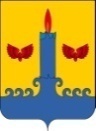 АДМИНИСТРАЦИЯ  СВЕЧИНСКОГО МУНИЦИПАЛЬНОГО ОКРУГА  КИРОВСКОЙ  ОБЛАСТИПОСТАНОВЛЕНИЕзаседания по установлению стажа муниципальной службыАДМИНИСТРАЦИЯ  СВЕЧИНСКОГО МУНИЦИПАЛЬНОГО ОКРУГА  КИРОВСКОЙ  ОБЛАСТИПОСТАНОВЛЕНИЕзаседания по установлению стажа муниципальной службыАДМИНИСТРАЦИЯ  СВЕЧИНСКОГО МУНИЦИПАЛЬНОГО ОКРУГА  КИРОВСКОЙ  ОБЛАСТИПОСТАНОВЛЕНИЕзаседания по установлению стажа муниципальной службыАДМИНИСТРАЦИЯ  СВЕЧИНСКОГО МУНИЦИПАЛЬНОГО ОКРУГА  КИРОВСКОЙ  ОБЛАСТИПОСТАНОВЛЕНИЕзаседания по установлению стажа муниципальной службы23.12.2021№822пгт Свеча пгт Свеча пгт Свеча пгт Свеча Ресурсное обеспечение муниципальной программыОбщий объем финансирования муниципальной программы составит - 407,00 тыс.рублей; в том числе:За счет средств бюджета Свечинского муниципального округа – 407 ,00 тыс.рублей.Направление финансированияОбъем финансирования в 2021-2025 годах(тыс.рублей)Объем финансирования в 2021-2025 годах(тыс.рублей)Объем финансирования в 2021-2025 годах(тыс.рублей)Объем финансирования в 2021-2025 годах(тыс.рублей)Объем финансирования в 2021-2025 годах(тыс.рублей)Объем финансирования в 2021-2025 годах(тыс.рублей)Направление финансированиявсего                В том числе                В том числе                В том числе                В том числе                В том числеНаправление финансированиявсего2021год2022 год2023 год2024 год2025годОбластной бюджет0,000,000,000,000,000,00Бюджет муниципального округа407,00407,000,000,000,000,00Итого407,00407,000,000,000,000,00№ п/пСтатусНаименование муниципальнойпрограммы, подпрограммы,отдельного мероприятия, проектаИсполнительИсточник финансированияРасходы (тыс.рублей)Расходы (тыс.рублей)Расходы (тыс.рублей)Расходы (тыс.рублей)Расходы (тыс.рублей)Расходы (тыс.рублей)№ п/пСтатусНаименование муниципальнойпрограммы, подпрограммы,отдельного мероприятия, проектаИсполнительИсточник финансирования20212022202320242025Итого1Муниципальная программа«Комплексное развитие систем коммунальной инфраструктуры»Всего407,000,000,000,000,00407,001Муниципальная программа«Комплексное развитие систем коммунальной инфраструктуры»Отдел ЖКХ, архитектуры и градостроительстваОбластной бюджет0,000,000,000,000,000,001Муниципальная программа«Комплексное развитие систем коммунальной инфраструктуры»Отдел ЖКХ, архитектуры и градостроительстваБюджет Свечинского округа407,000,000,000,000,00407,001Муниципальная программа«Комплексное развитие систем коммунальной инфраструктуры»Отдел ЖКХ, архитектуры и градостроительстваСредства предприятия0,000,000,000,000,000,001.1Отдельное мероприятиеИзготовление проектно - сметной документацииОтдел ЖКХ, архитектуры и градостроительстваБюджет Свечинского округа18,000,000,000,000,0018,001.2Отдельное мероприятиеРемонт системы водоснабженияОтдел ЖКХ, архитектуры и градостроительстваОбластной бюджет0,000,000,000,000,000,001.2Отдельное мероприятиеРемонт системы водоснабженияОтдел ЖКХ, архитектуры и градостроительстваБюджет Свечинского округа389,000,000,000,000,00389,00